27.11.2018MECE 441 Control System Design LaboratoryGiven the unity feedback system;Find the transfer function of a lag-lead compensator that will; yield a settling time 0.5 second shorter than that of the uncompensated system, improve the steady-state error by a factor of 30.The compensated system will have a damping ratio of 0.5.  The compensator zero is at -5. Find the compensated system’s gain. Verify the design through simulation.The unity feedback system shown in below;is to be designed to meet the following specifications:Overshoot: Less than 22%Settling time: Less than 1.6 secondsKp = 15Evaluate the performance of the uncompensated system operating at approximately 10% overshoot.Design a passive compensator to meet the desired specifications.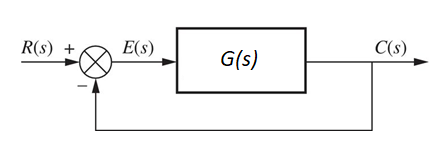 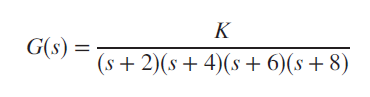 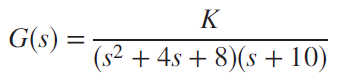 